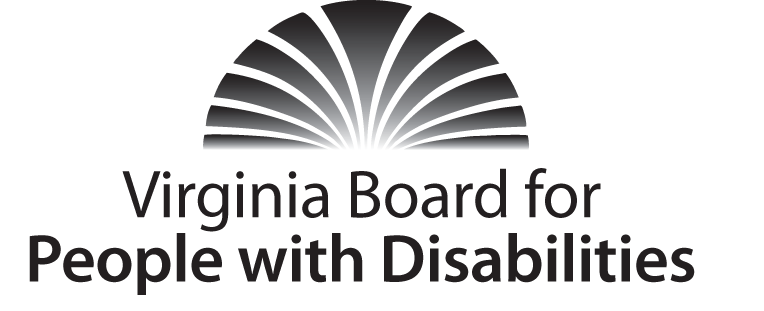 Mission
To create a Commonwealth that advances opportunities for independence, personal decision-making and full participation in community life for individuals with developmental and other disabilities.Vision 
Virginians with developmental and other disabilities direct their own lives and 
choose how they live, learn, work, and play.BOARD MEETING AGENDA June 15, 2016   -   Four Points by Sheraton Hotel                                 4700 S. Laburnum Avenue, ,  7:45am - 9:00am	Executive Committee (see Attachment EC 1)8:30 - 9:00	Coffee/Continental breakfast– Ballrooms - Monet D & E9:15– 11:30 	 COMMITTEE MEETINGSAdvocacy, Outreach, and Training, Renoir AInvestment and State Plan Oversight – Renoir BPolicy, Research, and Evaluation – Renoir C11:45	Lunch – Ballrooms D & E – Presentation:  CMS Home and Community Based Final Rule, Teri Morgan, Program Supervisor, Dept. of Medical Assistance Services, and Deanna Parker, DD Policy Analyst, Dept. of Behavioral Health and Developmental Services		Recognition of outgoing Board Members, Charles Meacham1:00 pm	FULL BOARD CONVENES – Ballrooms D & E1:00	Welcome, Call to Order, and Introductions, Charles Meacham 1:10	Approval of March 16, 2015 Board meeting minutes, ACTION REQUIRED 
(Attachment BD 1), Charles Meacham1:15	Report of the Nominations Committee and Vote on Slate of Officers (Attachment BD 2), ACTION REQUIRED1:20	Public Comment1: 30	Standing Committee Reports:Report of the Advocacy and Outreach Committee, ACTION REQUIRED(Attachment BD 3, BD Insert 1, & BD Insert 2), Randy BurakReport of the Policy, Research & Evaluation Committee, ACTION REQUIRED, (Attachment BD 4) Angela Yong WestReport of the Investment & State Plan Oversight Committee, Michael Carrasco , ACTION REQUIRED (Attachment BD 5)Questions on Executive Committee meeting, Charles Meacham2:15	Approval of State Fiscal Year 2017 Budget, ACTION REQUIRED 
	(Attachment EC 6), Nan Pemberton2:30	Approval of FFY 2017 competitive and solicited grant, ACTION REQUIRED
	(Supplemental Packet), Michael Carrasco2:45	Approval of FFY 2017-2021 State Plan for submission to AIDD, Charles 
	Meacham, ACTION REQUIRED (Attachment BD 6)2:50	Agency and organizational updates 3:20	Other Business3:30	Board Adjourns